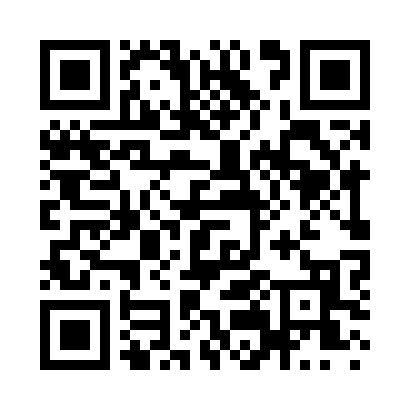 Prayer times for Bryans Corner, Oklahoma, USAWed 1 May 2024 - Fri 31 May 2024High Latitude Method: Angle Based RulePrayer Calculation Method: Islamic Society of North AmericaAsar Calculation Method: ShafiPrayer times provided by https://www.salahtimes.comDateDayFajrSunriseDhuhrAsrMaghribIsha1Wed5:306:491:405:278:329:512Thu5:296:481:405:278:339:523Fri5:286:471:405:278:349:534Sat5:266:461:405:278:359:555Sun5:256:451:405:278:369:566Mon5:246:441:405:278:379:577Tue5:226:431:405:288:379:588Wed5:216:421:405:288:389:599Thu5:206:411:405:288:3910:0010Fri5:196:401:405:288:4010:0111Sat5:176:391:405:288:4110:0312Sun5:166:381:405:288:4210:0413Mon5:156:371:405:298:4210:0514Tue5:146:361:405:298:4310:0615Wed5:136:361:405:298:4410:0716Thu5:126:351:405:298:4510:0817Fri5:116:341:405:298:4610:0918Sat5:106:331:405:298:4710:1019Sun5:096:331:405:308:4710:1120Mon5:086:321:405:308:4810:1321Tue5:076:311:405:308:4910:1422Wed5:066:311:405:308:5010:1523Thu5:056:301:405:308:5010:1624Fri5:046:301:405:308:5110:1725Sat5:036:291:405:318:5210:1826Sun5:036:291:405:318:5310:1927Mon5:026:281:415:318:5310:2028Tue5:016:281:415:318:5410:2129Wed5:016:271:415:318:5510:2130Thu5:006:271:415:328:5510:2231Fri4:596:261:415:328:5610:23